美里町ふるさと納税寄附申込書美里町長　宛　　　　　　　　　　　　　　　　　　　　　　　　　　　　　年　　月　　日私は、美里町のまちづくりを応援するために、下記のとおり寄附したいので、申し込みます。　　　　　　　　　　　　　　　　　　　2．寄附金の活用希望について（希望する事業に○印をつけてください。）3．寄附金の納付方法について（希望する番号に○印をつけてください。）4．希望する謝礼の品5．謝礼の品の希望配送時間等について（希望時間帯のいずれかに○をつけてください。また、長期不在期間、配送先の変更等がございましたら記入してください。）6．寄附金の公表について（どちらかの番号に○印をつけてください。）7．寄附金税額控除に係る申告特例申請書の送付について（ワンストップ特例制度を希望される場合は○印と生年月日を記入してください。）※○をつけた方には、後日、寄附金受領証明書と一緒に、ワンストップ特例制度の申請に必要な書類を送付します。）アンケートにご協力ください。　このたびは、美里町ふるさと納税寄附をありがとうございます。　今後のふるさと納税寄附の参考にしたいと思いますので、差支えのない範囲で、下記アンケートのご協力をお願いします。　　該当するものに○印をつけてください。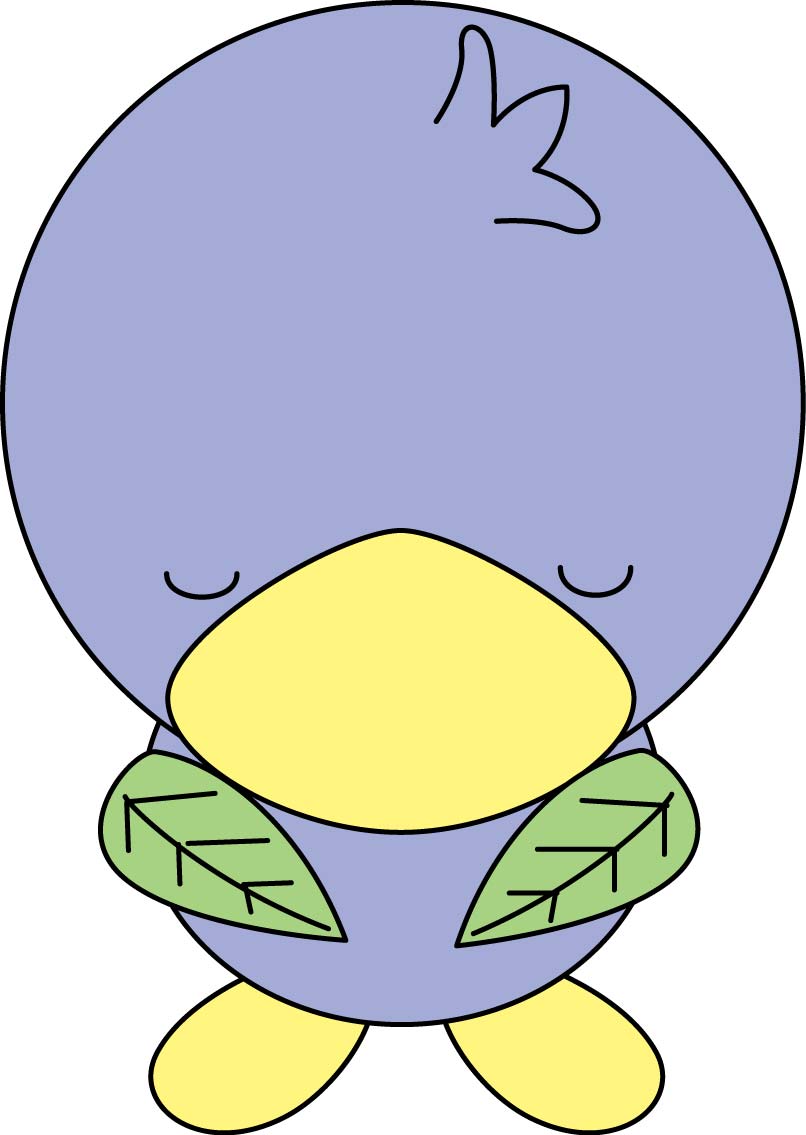 住　所：(〒　　-　　　)住　所：(〒　　-　　　)住　所：(〒　　-　　　)氏　名：(ふりがな)　　　　　　　(　　　　　　　)電話番号：電話番号：E-mail：1．寄附金額　　　　　　　　　　　　　　　　　円※町外にお住まいの方から５千円以上の寄附をいただいた場合に謝礼の品をお送りします。Ａ．まちづくり整備事業Ｂ．ひとづくり事業Ｃ．美里町の魅力保全・発掘・拡大・発信事業Ｄ．町長におまかせ1納付書(町指定金融機関等)※後日納付書をお送りします。町が指定する金融機関の本支店の窓口で納入してください。※手数料はかかりません。埼玉りそな銀行・武蔵野銀行・群馬銀行東和銀行・りそな銀行埼玉信用組合・埼玉縣信用金庫埼玉ひびきの農業協同組合・中央労働金庫しののめ信用金庫2払込取扱票(ゆうちょ銀行・郵便局)※後日払込取扱票をお送りします。全国のゆうちょ銀行または郵便局で納入してください。※手数料はかかりません。ゆうちょ銀行・郵便局3口座振込(ATM・インターネットバンキング等)町が指定する口座に振込みをお願いします。※手数料のご負担をお願いします。金融機関名　埼玉りそな銀行(0017)　　　　　　本庄支店(582)口座の種類　普通預金口座番号　　００３００３７口座名義人　 　4現金書留(美里町への郵送)町まで送付をお願いします。※郵送料のご負担をお願いします。〒３６７－０１９４埼玉県児玉郡美里町大字木部３２３－１美里町役場　総合政策課　財政係０４９５－７６－１１１４管理番号お礼品名コース金額管理番号お礼品名コース金額1　　　　円４　　  　　円2　　  　　円５　　  　　円3　　  　　円６　　  　　円お礼コース金額合計：　　　　　　　　　円お礼コース金額合計：　　　　　　　　　円お礼コース金額合計：　　　　　　　　　円お礼コース金額合計：　　　　　　　　　円お礼コース金額合計：　　　　　　　　　円お礼コース金額合計：　　　　　　　　　円お礼コース金額合計：　　　　　　　　　円お礼コース金額合計：　　　　　　　　　円時間帯希望なし ・ 午前中・ 14～16時 ・ 16～18時 ・ 18～20時 ・ 19～21時長期不在期間等１　氏名、住所（市町村名）の公表に同意します。２　同意しません。１　申告特例申請書の送付を希望します。(生年月日：　　　　年　　月　　日)